Mål i svenska/svenska som andraspråk 
Texttyper                                    Repetition av de olika texttyperna:      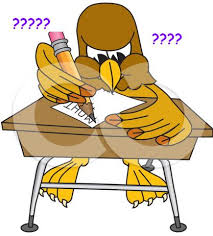 instruerandebeskrivandeförklarandeargumenterandeberättandepoetisk När du har arbetat med det här området kan du:Anpassa innehållet till respektive texttyp, dvs du följer instruktionen och syftet med uppgiften, samt använder beskrivningar, motiveringar och/eller förklaringar.Anpassa strukturen till respektive texttyp, genom att skriva sammanhängande, begripligt och använda styckeindelning.Skriva med språklig variation och använda grundläggande regler för språkriktighet, dvs använder korrekt meningsbyggnad och tempus. Använda grundläggande regler för stavning, stor bokstav och skiljetecken. Undervisning  Gemensamma genomgångar och övningar  Enskilda skrivuppgifterBedömning  De nationella proven i svenska